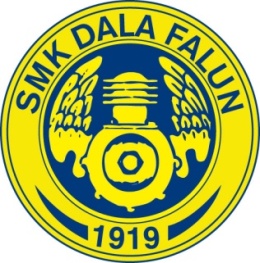 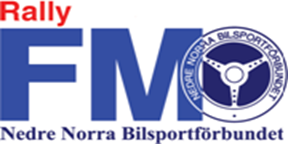 Version 2016-01-04Tävlingsinbjudan SMK Dala FalunRally 2016-03-05Tractive Winter RallyDeltävling i FM för Nedre Norra BilsportförbundetTävlingen anordnas i full överensstämmelse med Svenska Bilsportförbundetsnationella tävlingsbestämmelser, samt denna tävlingsinbjudan.Den som deltar i tävlingen gör detta under eget ansvar och på egen risk. FIA, Svenska Bilsportförbundet (SBF), Specialidrottsdistriktsförbund (SDF), arrangör eller funktionär, kan således inte utan vållande göras ansvariga för person- eller sakskador som under tävling drabbar deltagaren.Tävlingsdeltagare och funktionärer har genom sin anmälan att delta i tävlingen samtyckt till att vederbörandes personuppgifter registreras i tävlingsarrangörens dataregister samt att arrangören,inom ramen för sin verksamhet, oavsett medieform, offentliggör namnuppgifterna.1.  	Tävlingsarrangör:		SMK Dala Falun, Matsarvsvägen 12 A, 791 77 Falun2.	Ort och datum:	Falun 2016-03-053.   	Organisationskommitté:Stig Nyström, Fredrik Wikström, Roger Eriksson, Åke Malkusson, Lennart Pettersson, Patrik Wikström, Karin Malkusson, Mats Lindgren, Erik Nordengren, Åsa Malkusson, Sven-Erik Sigvardsson.	Tävlingsledare:	Fredrik Wikström	070 - 640 55 58	Bitr. tävlingsledare:	Patrik Wikström	070 - 649 33 29	Banchef:	Sven-Erik Sigvardsson	073 - 676 70 66	Säkerhetschef:	Mats Lindgren	070 - 207 86 54	Teknisk chef:	Roger Eriksson	070 - 692 67 45	Teknisk kontrollant:	Tapio Tiusanen	070 - 605 78 73	Domarordförande:	David Floberg	070 - 642 47 83	Domare:	Jan Floberg	070 - 516 89 83	Miljöchef:	Erik Nordengren	070 - 387 19 76	Tävlingssekreterare:	Åsa Malkusson	070 - 303 77 044.	Tävlingsform	Tävlingen körs enligt 2015 års FM-reglemente, eventuella ändringar meddelas i PM.Nationell rallytävling. Tävlingens totallängd cirka 80 km, varav cirka 33 km SS, fördelat på 5 SS  varav 2 SS körs 2 gånger.Tävlingen körs efter Roadbook. Onotat.Pilning enligt gällande reglemente.5.	Tävlingsplats	HQ, start och mål kommer att vara förlagt till Världsarvet Falu Gruva. Falun. 	Telefon tävlingsdagen 070-513 92 82.6. 	Tidsplan:		Inbjudan offentliggörs (anmälningstiden startar)	2016-01-04  kl. 07.00	Sista anmälningsdag		2016-02-26  kl. 18.00	Banan offentliggörs		2016-03-05  kl. 07.00	Anmälan sker vid besiktningslokalen	2016-03-05  kl.  07.00-09.00	Besiktning vid Svensk Bilprovning Ingarvet Falun	2016-03-05  kl.  07.00-09.30	Första start		2016-03-05  kl.  10.01 7.	Besiktning och kärrparkering	Besiktning kategori A sker vid Svensk Bilprovning. Endast standarddäck är tillåtna vid besiktning.	Parkering av kärror sker vid Svensk Bilprovning.8.	Deltagarantal och gallringTävlingen är öppen för deltagare med giltig licens 2016. A-, B- och C-förare samt ungdomsrally och debutanter.	Arrangören förbehåller sig rätten till fri gallring.	Max 100 startande. Minst 35 startande.9.	Klasser 	1.  4 WD Grupp A	                    10.  2 WD Appendix K        	       2.  4 WD Grupp N	                    11.  Grupp F  RWD       3.  4 WD Super 2000	                    12.  VOC Ekonomen       4.  4 WD Nat.spec	                    13.  Grupp N upp till 1400       5.  4 WD Appendix K	                    14.  Grupp E       6.  2 WD Grupp H	                    15.  Debutant       7.  2 WD Grupp A	                    16.  Ungdomsrally       8.  2 WD Grupp N       9.  2 WD Nat.spec	Startordning 	15,16,1,2,3,4,6,7,8,9,5,10,11,12,13,1410.	ReklamArrangören kan komma att utnyttja reklamplatser på tävlingsbilen. Friköp kan ske till en kostnad av 2000 kronor, som betalas tillsammans med startavgiften.11.	Lagtävlan	Enligt FM-reglementet	12. 	Särskilda bestämmelser	Däck enligt gällande reglemente.	Serviceplats i anslutning till start- och målområdet vid Falu Gruva.Startmetod: Digitalt nedräknande klocka tillämpas vid start. Flytande start med 1 min startmellanrum.För att få ha ombordkamera skall denna vara monterad och dokumenterad i besiktningsprotokollet.13.	TävlingsavgiftAnmälningsavgift 300 kronor, startavgift 900 kronor. Ungdomsrally samt debutanter totalt 300 kronor. Avgiften ska vara tävlingsarrangören tillhanda senast 2016-03-01. Insättes på SMK Dala Falun, bilsektionens bankgiro 5243-4420.	Vid utebliven avanmälan debiteras den tävlande anmälningsavgiften.14.	AnmälanAnmälan skall vara arrangören tillhanda senast 2016-02-26 kl. 18.00. Anmälan sker  till www.rallyklubben.se15.	Avanmälan / återbud	Sker till www.rallyklubben.se	Tävlingsdagen nås tävlingsledningen på 070-513 92 82.16.	AvlysningTävlingsledaren förbehåller sig rätten att med domarens tillstånd avlysa tävlingen om inte minst 35 ekipage anmält sig vid anmälningstidens utgång, om arrangören nekas erforderliga tillstånd eller annan force majeure.17.	Resultat anslås / plats för PMPM och andra meddelanden kommer att anslås på den officiella anslagstavlan som finns vid HQ. Resultatlistor kommer löpande att anslås på den officiella anslagstavlan vid HQ. Inga resultatlistor kommer att skickas ut. Resultaten kommer även att publiceras på www.smkdala.se18.	PriserHederspriser utdelas till 1 per 4 startande i varje klass.  Prisutdelning sker vid HQ efter avslutad tävling. Särskiljning enligt sluttid SS1 sedan SS2.Totalsegraren erhåller en inteckning i vandringspriset Dala-Pokalen.19.	Servering	Kommer att finnas vid start och målplatsen.20.	Övrigt	Respittid är max 15 minuter mellan två TK eller max 30 minuter för hela tävlingen.	Dispens från hastighetsbegränsning är sökt	Drivmedel finna att tillgå på ordinarie stationer i Falun.21.	Upplysningar	Fredrik Wikström 070-640 55 58	SMK Dala Falun hälsar alla hjärtligt välkomna!